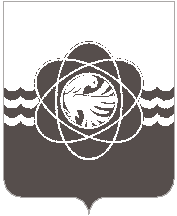                  П О С Т А Н О В Л Е Н И Еот 27.12.2019 № 1477На основании решения Десногорского городского Совета от 17.12.2019 № 49                     «О делегировании депутатов Десногорского городского совета пятого созыва в комиссии муниципального образования «город Десногорск» Смоленской области и в связи с кадровыми изменениямиАдминистрация муниципального образования «город Десногорск» Смоленской области постановляет: 1. Внести в постановление Администрации муниципального образования «город Десногорск» Смоленской области от 27.02.2018 № 201 «Об утверждении Положения об общественной комиссии по жилищным вопросам муниципального образования «город Десногорск» Смоленской области» следующее изменение:– Приложение № 2 «Состав общественной комиссии по жилищным вопросам муниципального образования «город Десногорск» Смоленской области» изложить в новой редакции», согласно приложению.2. Отделу информационных технологий и связи с общественностью (Н.В. Барханоева) разместить настоящее постановление на официальном сайте Администрации муниципального образования «город Десногорск» Смоленской области.3. Контроль исполнения настоящего постановления возложить на председателя Комитета имущественных и земельных отношений Администрации муниципального образования «город Десногорск» Смоленской области С.А. Гайдайчука.Глава муниципального образования «город  Десногорск» Смоленской области                                               А.Н. ШубинПриложение к постановлению Администрации муниципального образования «город Десногорск» Смоленской областиот 27.12.2019 № 1477СОСТАВОБЩЕСТВЕННОЙ КОМИССИИ ПО ЖИЛИЩНЫМ ВОПРОСАММУНИЦИПАЛЬНОГО ОБРАЗОВАНИЯ «ГОРОД ДЕСНОГОРСК» СМОЛЕНСКОЙ ОБЛАСТИО внесении изменения в постановление Администрации муниципального образования «город Десногорск» Смоленской области от 27.02.2018 № 201 «Об утверждении Положения об общественной комиссии по жилищным вопросам муниципального образования «город Десногорск» Смоленской области»Председатель комиссии:Шубин Андрей НиколаевичЗаместитель председателя:НовиковАлександр АлександровичСекретарь комиссии:Ем Наталья ГерасимовнаЧлены комиссии:Алейников Андрей НиколаевичГайдайчук Сергей АлександровичЗайцева Татьяна НиколаевнаЛеднёва Елена ПетровнаХромченковаОльга Борисовна– Глава муниципального образования «город Десногорск» Смоленской области– Заместитель Главы муниципального образования по социальным вопросам– Ведущий специалист Комитета имущественных и земельных отношений Администрации муниципального образования «город Десногорск» Смоленской области– Депутат Десногорского городского Совета– Председатель Комитета имущественных и земельных отношений Администрации муниципального образования «город Десногорск» Смоленской области– Начальник юридического отдела Администрации муниципального образования «город Десногорск» Смоленской области– Заместитель председателя Десногорского городского Совета– Ведущий специалист Комитета по образованию Администрации муниципального образования «город Десногорск» Смоленской области